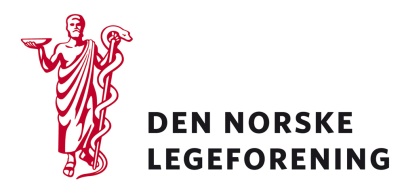 Alle yrkesforeningerAlle fagmedisinske foreningerRådet for legeetikkIT-utvalgetDeres ref.: 	Vår ref.: 18/3721	Dato: 27.6.2018Høring – Forslag til endringer i egenandelsregisterforskriftenHelse- og omsorgsdepartementet har sendt forslag til endringer i egenandelsforskriften på høring. Helse - og omsorgsdepartementet foreslår en endring av egenandelsregisterforskriften§ 11 om utlevering av opplysninger fra Egenandelsregisteret.I dag kan det bare utleveres opplysninger fra registeret til personell som yter eller bidrar til å yte helsehjelp til den registrerte. Dagens forskrift åpner ikke for å utlevere opplysningene til helseanalyser, kobling mot andre registre mv. Departementet foreslår at Helsedirektoratet skal kunne utlevere fødselsnumre, ID numre, eller annet hjelpenumre når dette er nødvendig for å kunne koble opplysninger i egenandelsregisteret med opplysninger i andre offentlige registre. Formålet med utleveringen og koblingen skal være å utarbeide statistikk for å kunne vurdere og videreutvikle frikortordningene.Bakgrunnen for endringsforslaget er at departementet har bedt Helsedirektoratet om å vurdere effekter av endringer i egenandelstaksordningene. I den forbindelse bes det om tall på virkningen av ulike forhold/variabler for å beskrive effekt på grupper. Direktoratet skal blant annet vurdere betydningen av ulike sosioøkonomiske forhold. Det omfatter variabler som for eksempel hjelpestønad, grunnstønad, uføretrygd og inntekt. Dette er indikatorer som viser behov for helsetjenester og økonomisk situasjon. Endringen åpner for at Egenandelsregisteret kan innhente inntekts- og stønadsopplysninger, utdanningsopplysninger mv. om personer registrert i registeret, som igjen kan danne grunnlag for statistikk.Vurderingen skal belyse fordelingen av brukere og deres utgifter knyttet til egenandelstak
1 og 2, og hvilke grupper som får økte eller eventuelt reduserte utgifter som følge av en
eventuell sammenslåing. Helsedirektoratet har besvart på deler av spørsmålene, blant
annet hvor mange som får økte eller reduserte utgifter, omfang av økningen eller
reduksjonen og hvor mange i ulike aldersgrupper som får økning eller reduksjon i utgifter.
Helsedirektoratet har vurdert at for å gjennomføre oppdraget fullt ut, må de koble
opplysninger om inntekt og stønadsinformasjon fra Skattedirektoratet og NAV med
opplysninger i Egenandelsregisteret. Dette kan gjennomføres ved at Helsedirektoratet gir
Skattedirektoratet og NAV en liste med fødselsnumre til registrerte det ønskes inntekt og
stønadsopplysninger om, slik at Skattedirektoratet og NAV kan koble på ønsket
informasjon, som deretter sendes Helsedirektoratet. Helsedirektoratet vil sammenstille de
mottatte opplysningene med opplysninger i Egenandelsregisteret med fødselsnummer som
koblingsnøkkel, for deretter å fjerne koblingsnøkkelen fra de sammenstilte opplysningene.
Resultatet av sammenstillingen skal være statistikk som kan brukes av statlige
myndigheter til å foreta endringer i egenandelsordningen. Statistikken vil være anonym.
Helsedirektoratet vurderer i brev datert 20. april 2017 at dagens forskrift ikke gir hjemmel
til å gi ut fødselsnummer fra egenandelsregisteret til Skattedirektoratet, NAV eller andre
for å utarbeide statistikk om frikortmottakeres økonomiske situasjon.

Det kan også være aktuelt med tilsvarende sammenstilling med Helsedirektoratets
oppgjørssystem for behandlere, KUHR (Kontroll og utbetaling av helserefusjoner) og Eresept oppgjør.Les mer om forslaget i vedlagte dokumenter og på Helse- og omsorgsdepartementets nettsider:https://www.regjeringen.no/no/dokumenter/egenandelsregister2/id2606005/Dersom høringen virker relevant, bes det om at innspill sendes til Legeforeningen innen 30. august 2018. Det bes om at innspillene lastes opp direkte på Legeforeningens nettsider. Høringen finnes på Legeforeningen.no under Legeforeningens politikk – HøringerMed hilsenDen norske legeforeningIngvild Bjørgo BergHelsepolitisk rådgiver